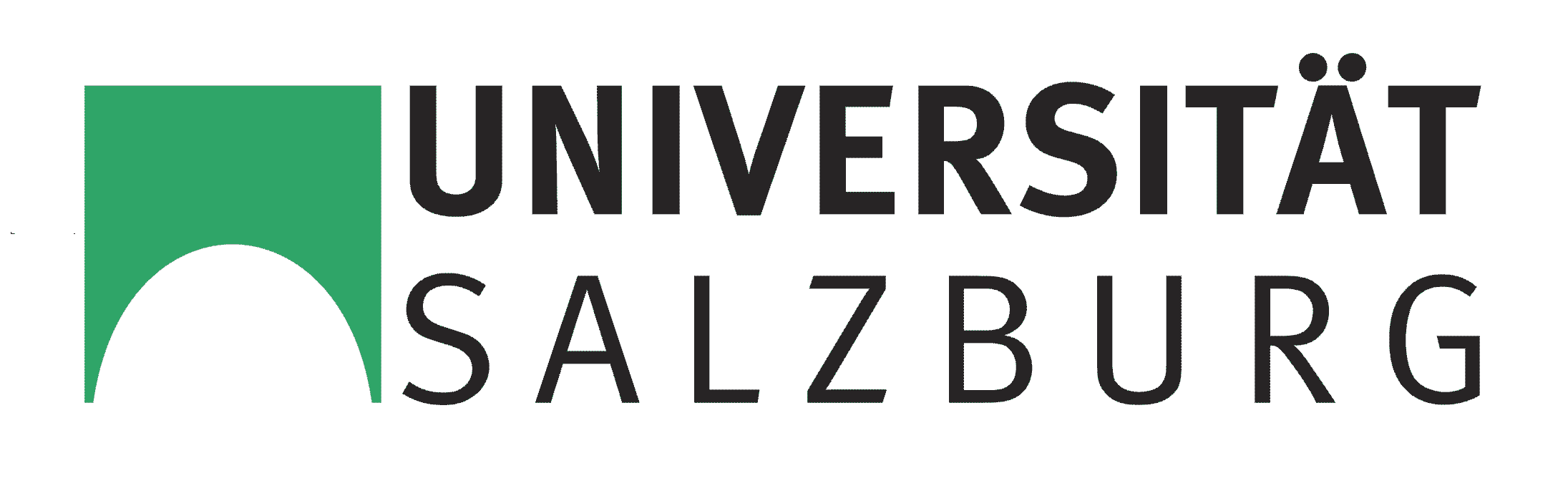 Registration form forInternational Master Program in Chemistry and Physics of MaterialsCPM PERSONAL INFORMATIONFamily name: First Name:Postal Adress: Use format of your country of residence:Post Code: Country:Phone number:Fax: eMail: Birth date: Place of birth: Gender: Marital Status: Nationality:EducationCertificate of secondary education or university entrance exam: School/College: Name Date:UniversityUniversity/College name and address: Internet address of the university/ college:Date (from to):Subject:Degree(s):Degree date:Final grade:Maximum grade achievable:Minimum grade to pass:Ranking in your class (e.g. 6th out of 45):Second UniversityUniversity/College name and address: Internet address of the university/ college:Date (from to):Subject:Degree(s):Degree date:Final grade:Maximum grade achievable:Minimum grade to pass:Ranking in your class (e.g. 6th out of 45):STATEMENT OF INTENTPlease describe clearly in your own words (about 500 words – one page) your particular interest in the International Master Program Chemistry and Physics of Materials at the University of SalzburgLANGUAGES If your native language is not English, please specify your ability in the English language (e.g., TOEFL test) and mention what qualifications (language certificates) you hold: If your native language is not German, please specify your ability in the German language and mention what qualifications you hold:RECOMMENDATION LETTERS Please give the names and addresses including the email addresses of two of your academic teachers who have known you well and who are willing to write recommendation letters on your behalf: FURTHER RELEVANT INFORMATION - Add any information that might be relevant for your application.